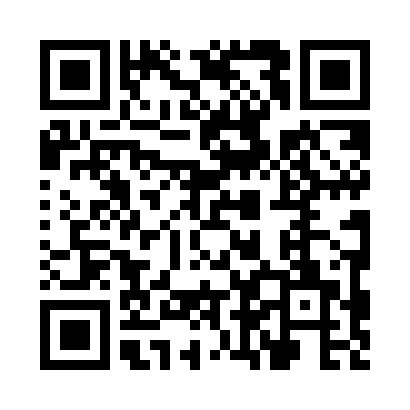 Prayer times for Wrens Station, Georgia, USAMon 1 Jul 2024 - Wed 31 Jul 2024High Latitude Method: Angle Based RulePrayer Calculation Method: Islamic Society of North AmericaAsar Calculation Method: ShafiPrayer times provided by https://www.salahtimes.comDateDayFajrSunriseDhuhrAsrMaghribIsha1Mon5:026:241:345:178:4310:052Tue5:026:251:345:178:4310:053Wed5:036:251:345:178:4310:054Thu5:046:261:345:188:4210:055Fri5:046:261:345:188:4210:046Sat5:056:271:355:188:4210:047Sun5:056:271:355:188:4210:048Mon5:066:281:355:188:4210:039Tue5:076:281:355:188:4110:0310Wed5:086:291:355:188:4110:0211Thu5:086:291:355:198:4110:0212Fri5:096:301:355:198:4010:0113Sat5:106:311:355:198:4010:0114Sun5:116:311:365:198:4010:0015Mon5:116:321:365:198:3910:0016Tue5:126:321:365:198:399:5917Wed5:136:331:365:198:389:5818Thu5:146:341:365:198:389:5819Fri5:156:341:365:198:379:5720Sat5:166:351:365:198:379:5621Sun5:166:361:365:198:369:5522Mon5:176:361:365:198:369:5423Tue5:186:371:365:198:359:5424Wed5:196:381:365:198:349:5325Thu5:206:381:365:198:349:5226Fri5:216:391:365:198:339:5127Sat5:226:401:365:198:329:5028Sun5:236:401:365:198:329:4929Mon5:246:411:365:198:319:4830Tue5:256:421:365:198:309:4731Wed5:266:421:365:198:299:46